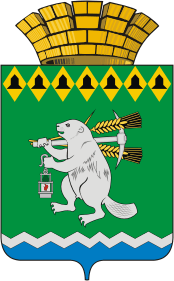 Дума Артемовского городского округаVI созыв 58 заседаниеРЕШЕНИЕот  07 ноября 2019  года                                                                       №  610О награждении Почетными  грамотами Думы Артемовского городского округа 	Рассмотрев  ходатайство  Ключниковой М.Л.,  и.о. начальника Управления образования Артемовского городского округа,  и представления к награждению Почетными грамотами учителей Муниципального бюджетного общеобразовательного учреждения «Средняя общеобразовательная школа № 6», руководствуясь Положением о Почётной грамоте Думы Артемовского городского округа и Благодарственном письме Думы Артемовского городского округа, принятым  решением Думы АГО от  28.06.2007  № 165,Дума  Артемовского городского округаРЕШИЛА:1. За  высокое профессиональное  мастерство,  безупречную  работу, достигнутые успехи в труде и в связи с 60-летним юбилеем со дня создания Муниципального бюджетного общеобразовательного учреждения «Средняя общеобразовательная школа № 6» (далее - МБОУ «СОШ № 6») наградить Почетными грамотами Думы Артемовского городского округа учителей  МБОУ «СОШ № 6»:Балакину Ларису Аркадьевну, учителя химии, биологии;Болгарь Ольгу Васильевну,  учителя русского языка и литературы;Овсянникову Наталью Витальевну, учителя физической культуры;Хайрулину Наталью Александровну,  учителя географии;Хисматуллину Рашиду Рашитовну, учителя математики.2. Опубликовать настоящее решение в газете «Артёмовский рабочий» и разместить на официальном сайте Думы Артемовского городского округа в информационно-телекоммуникационной сети «Интернет».        3. Контроль исполнения настоящего решения возложить на постоянную комиссию по вопросам местного самоуправления, нормотворчеству и регламенту (Угланов М.А.).Председатель  ДумыАртемовского городского округа                                               К.М.Трофимов